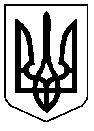 МІНІСТЕРСТВО  ОСВІТИ  І  НАУКИ  УКРАЇНИДЕПАРТАМЕНТ ОСВІТИ І НАУКИ ЛЬВІВСЬКОЇ ОБЛАСНОЇ ДЕРЖАВНОЇ АДМІНІСТРАЦІЇ79008‚ м. Львів‚ вул. Просвіти, 4а; тел. 261-63-54‚ факс 261-63-54, 261-65-70, е-mail: donloda@ukr.netЩодо підсумків проведення Міжнародного математичного конкурсу „Кенгуру” у 2015/2016 н.р. та організації проведення конкурсу у 2016/2017 н.р.	Департамент освіти і науки Львівської обласної державної адміністрації надсилає до відома та керівництва у роботі листи Міністерства освіти і науки України від 10.08.2016 №  1/9-426 «Про результати проведення  Міжнародного математичного конкурсу «Кенгуру» у 2015/2016 н.р.» та  від 10.08.2016 № 1/9-427 «Про проведення Міжнародного математичного конкурсу «Кенгуру» у 2016/2017 навчальному році» (додаються).	Інформуємо, що у 2016/2017 н.р. конкурс відбудеться у два етапи: Всеукраїнський  (для учнів 2-6 класів) – 9 грудня 2016 р. та Міжнародний (для учнів 2-11 класів) – 16 березня 2017 р.	Підсумки Міжнародного конкурсу «Кенгуру» у 2015/2016 н.р. та терміни його організації  просимо довести до відома керівників загальноосвітніх навчальних закладів та координаторів конкурсу.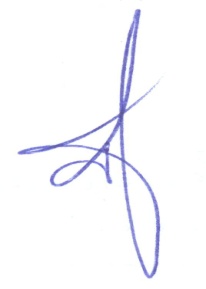 Заступник директора 							 О.Т. Тур				Зелез 2354776Від 15.08. 2016 р. № 03-08/2422На №                          від _______________Керівникам органів управління освітою районів, міст обласного значення, об’єднання територіальних громад